Name: ___________________________     	Date: ___________	 	Period:  ________WS 4-2Functions and RelationsSHOW ALL YOUR WORK TO RECEIVE FULL CREDITI.  Domain and Range1.  What is the domain of the function?      	-1		0							1		2							4		3							5		62.  What is the range of the above function?3.  What is the domain of the function? 	(2, 0), (3, -4), (0, 1), (1, 1)4.  What is the range of the function? 	(2, 0), (3, -4), (0, 1), (1, 1)5.  Is this a function?						Why or why not?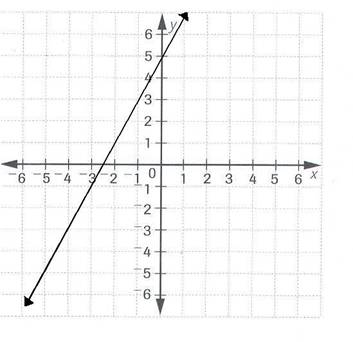 II.  Evaluating Functions6.  Evaluate  when .7.  Evaluate  when .III.  Graphing Linear Functions8.  Graph the function.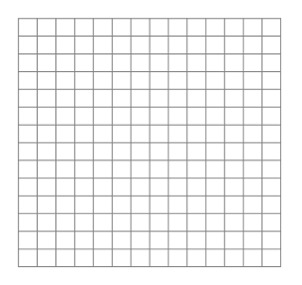 